«МАЯК»  ШКОЛЬНАЯ           ГАЗЕТА     Детской организации «Бригантина» МКОУ ООШ № 8ТМРГазета выходит с 2001 года. Выпуск № 2 октябрь 2019.Единый урок посвященный Дню газовой безопасности.01.10.2019 года был проведен в 1 – 9 классах Единый урок посвященный Дню газовой безопасности с участием мастера ВДГО Труновского газового участка Ильтинской Т.М.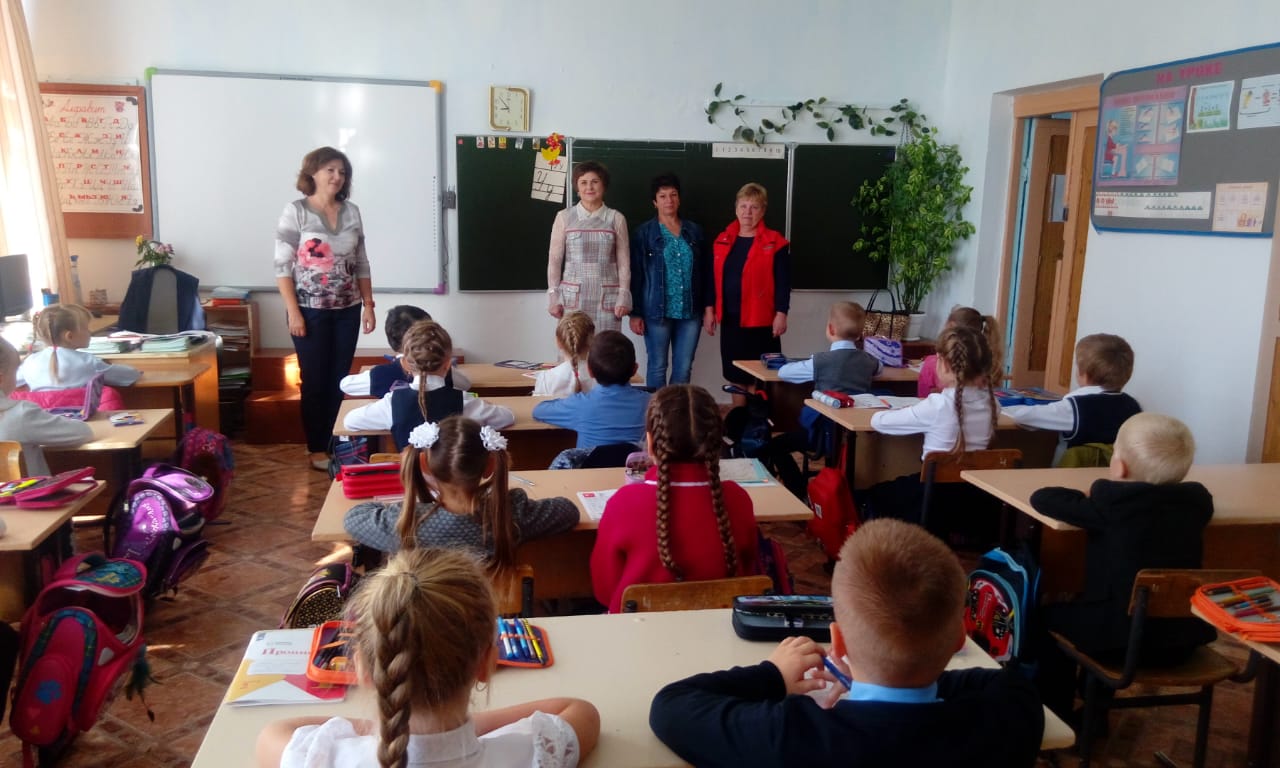 «Звездочка оберегает».В  рамках второго краевого авто-тура «Звездочка оберегает»,направленного на обучение детей и родителей основам безопасностипрошли тренинги образовательного проекта под руководством специалиста И.В.Монежной.Дети в игровой форме и на основе мультфильмов с участием сказочного персонажа Звездочки и её друзей узнали как себя вести в непредвиденных обстоятельствах.Родители на практике отработали навыки оказания первой помощи.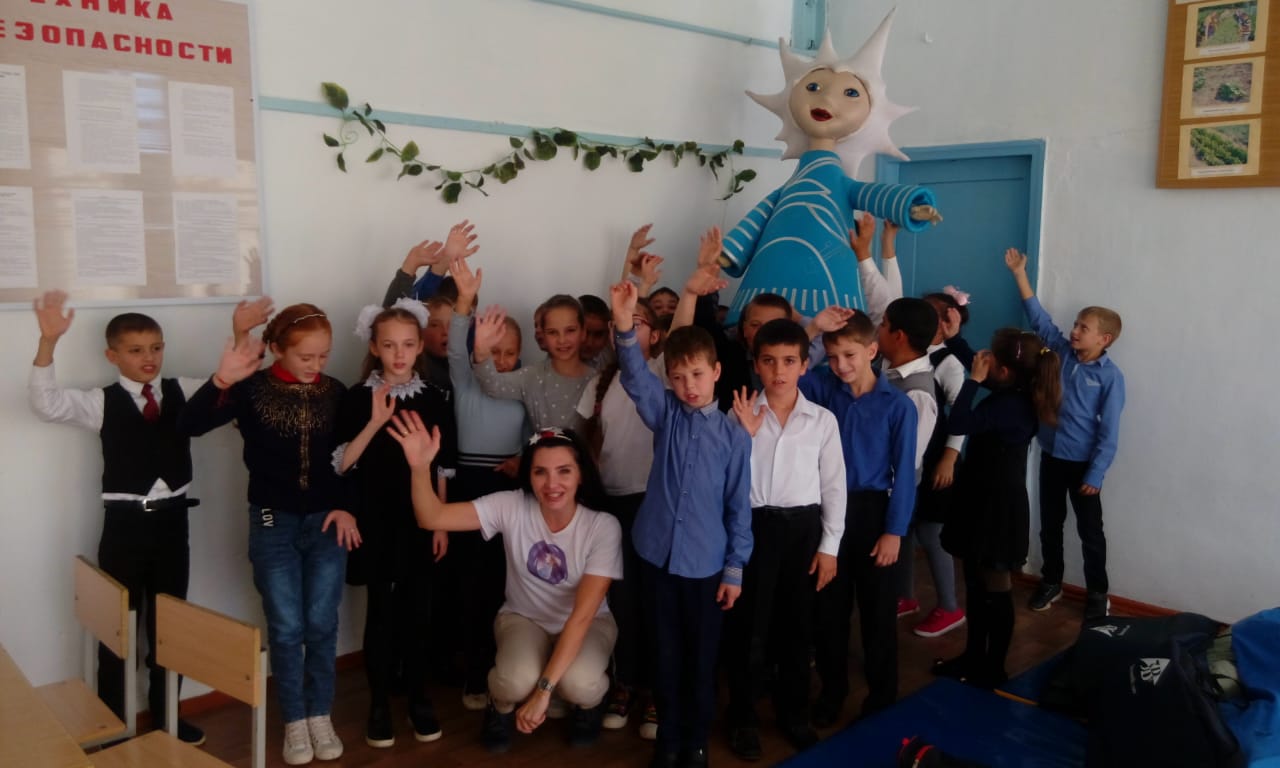 Всероссийский экологический субботник «Зеленая Россия».С 6 по 29 сентября 2019 года, педагоги и учащиеся МКОУ ООШ №8ТМР приняли участие во Всероссийском экологическом субботнике «Зеленая Россия».Высажено 14 деревьев.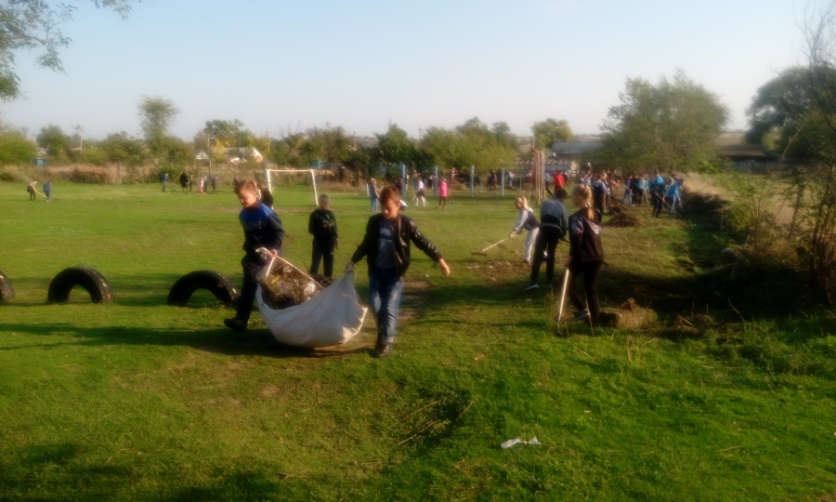 День пожилого человека.Юнармейцы отряда «Патриот» поздравили жителей села, категория «дети войны» с Днем пожилого человека.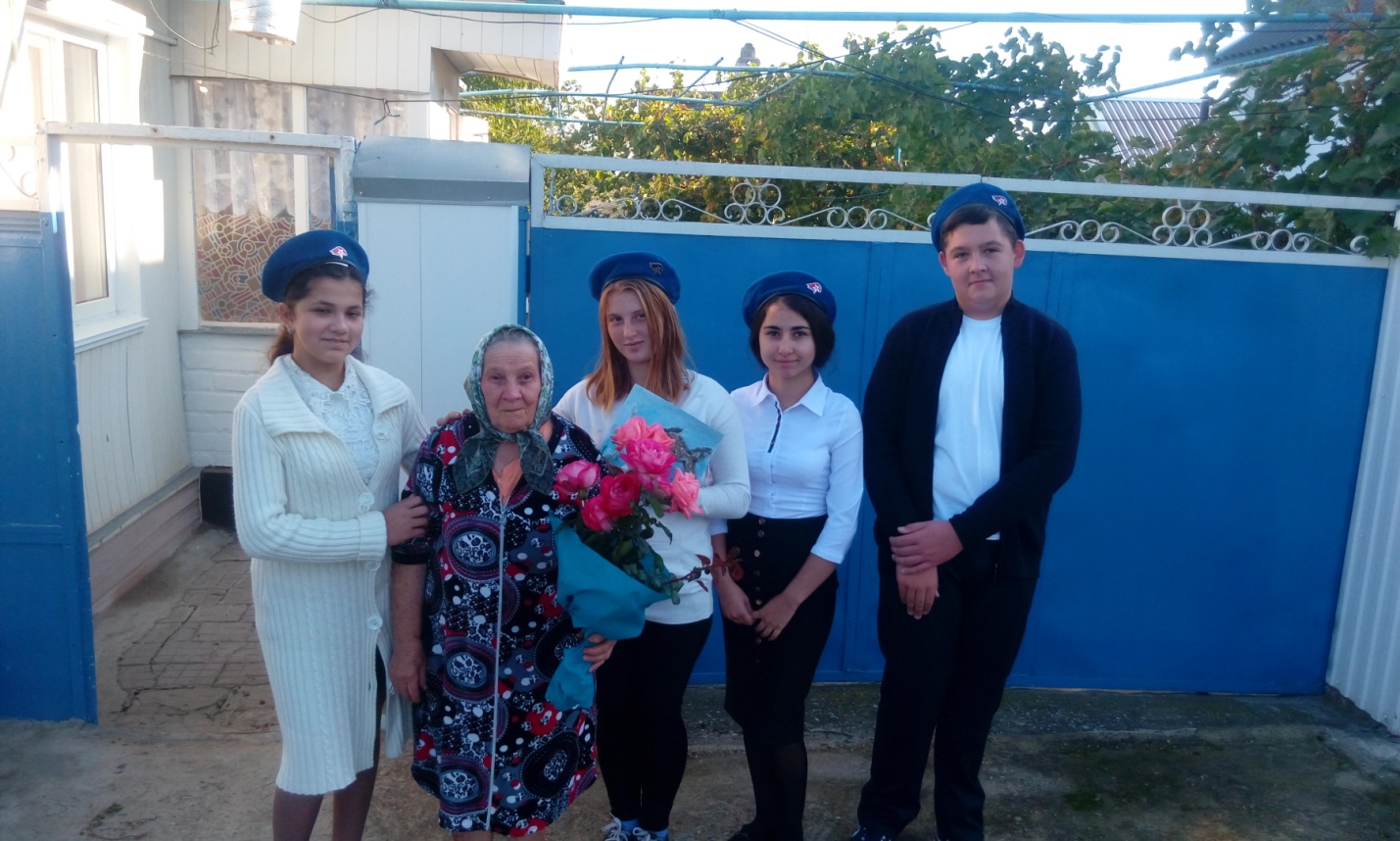 Главный редактор – Гражданкина ДарьяМуниципальное  казенное общеобразовательное учреждение                                                                          основная общеобразовательная школа №8.Тираж 50 штук.356180 Ставропольский край, Труновский район, село Труновское .ул.Лермонтова,д.137    Телефон: 88654627403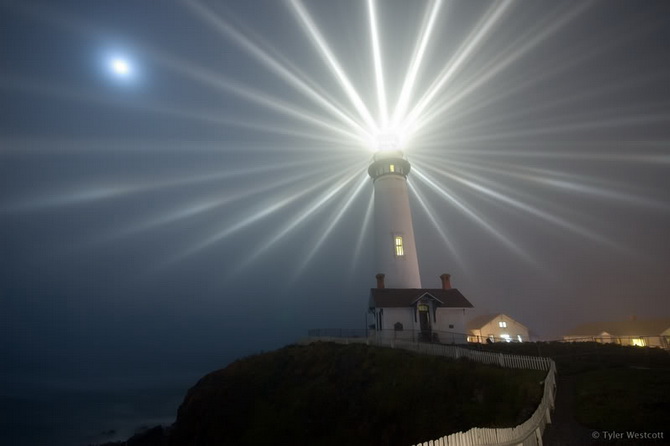 Сегодня в номере: Калейдоскоп  школьной  жизни.В наших классах.Сегодня в номере: Калейдоскоп  школьной  жизни.В наших классах.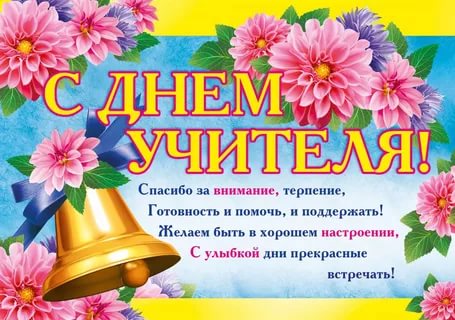 5 октября в стране отмечается праздник – День учителя. В школе шла подготовка к этому событию. Заранее был подготовлен сценарий праздника, распределены роли. .В этот день звучали слова благодарности учителям. В концерте были представлены разные номера: стихи, песни, танцы.Праздник получился душевным и добрым. Учителя получили много положительных эмоций и выступили с благодарностью за организацию и проведение Дня учителя в школе.